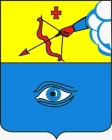 ПОСТАНОВЛЕНИЕ__07.04.2023_                                                                                                   № _25/3_ г. ГлазовО временном ограничении движения транспортных средств по автомобильной дороге местного значения города Глазова на период  проведения XXXII традиционного открытого республиканского легкоатлетического пробега посвященного «Дню космонавтики» В соответствии с Федеральным законом от 10.12.1995 г. № 196-ФЗ «О безопасности дорожного движения», Федеральным законом от 08.11.2007г. № 257-ФЗ «Об автомобильных дорогах и о дорожной деятельности в Российской Федерации и о внесении изменений в отдельные законодательные акты Российской Федерации», Постановлением Правительства Удмуртской Республики от 12.03.2012г. № 90 «Об утверждении порядка осуществления временных ограничений или прекращения движения транспортных средств по автомобильным дорогам регионального или межмуниципального, местного значения в Удмуртской Республике», Постановлением Администрации города Глазова от 04.04.2023г. №29/5 «О  проведении XXXII традиционного открытого республиканского легкоатлетического пробега посвященного «Дню космонавтики», в целях обеспечения безопасности дорожного движения во время проведения легкоатлетического пробегаП О С Т А Н О В Л Я Ю:1.  Ввести временное ограничение движения транспортных средств во время проведения XXXII традиционного открытого республиканского легкоатлетического пробега посвященного «Дню космонавтики» 08.04.2023г. с 12:00 до 16:00  путем прекращения движения на следующем участке автомобильной дороги местного значения города Глазова: - ул.Кирова от ул.Короленко  до ул.Советская ;           2. Организации, осуществляющей содержание автомобильных дорог  общего пользования местного значения в 2023 году, муниципальному унитарному предприятию «Жилищно-коммунальное управление» муниципального образования «Город Глазов» обеспечить временное ограничение движения транспортных средств в соответствии со схемой организации дорожного движения на период проведения XXXII традиционного открытого республиканского легкоатлетического пробега посвященного «Дню космонавтики».3. Рекомендовать МО МВД России «Глазовский» осуществлять контроль за временным ограничением движения транспортных средств на участке улицы, указанной в пункте №1 настоящего постановления.4. Рекомендовать пользователям автомобильной дороги, указанной в пункте № 1 настоящего постановления, осуществлять объезд по улицам: Т.Барамзиной, Пряженникова, Республиканская, Дзержинского.5. Контроль за выполнением настоящего постановления возложить на начальника Управления жилищно-коммунального хозяйства, наделенного правами юридического лица Администрации города Глазова.  6. Настоящее постановление подлежит официальному опубликованию.Администрация муниципального образования «Город Глазов» (Администрация города Глазова) «Глазкар» муниципал кылдытэтлэн Администрациез(Глазкарлэн Администрациез)Глава города ГлазоваС.Н. Коновалов